ГБПОУ ВИТ400112, г.Волгоград, ул. Арсеньева 8контактные телефоны 67-11-58, 67-33-39электронная почтаvit_priem@list.ruсайт www.volit.ruКомитет образования и науки Волгоградской областиСовет директоров профессиональных образовательных организаций Волгоградской областиГосударственное бюджетное профессиональное образовательное учреждение«Волгоградский индустриальный техникум»Региональное УМО по УГС 46.00.00 История и архивоведениеПрограммаРегиональной конференции«ПЕРСПЕКТИВЫ РАЗВИТИЯ ЭЛЕКТРОННОГО ВЗАИМОДЕЙСТВИЯ B2G,B2B, B2C»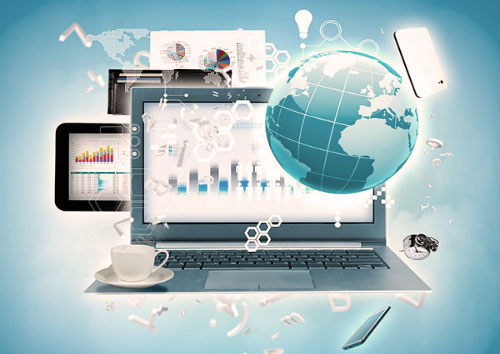 14 декабря 2017 годаВолгоград 11.15-13.0013.00-13.35- Громова Юлия Анатольевна, Глушаева Лидия Сергеевна Торговые площадки B2B: проблемы и пути решения (студенты ГБПОУ «Волгоградский технологический колледж»)- Зуева Лилия Алексеевна, Шестакова Анастасия Сергеевна История развития и область применения электронно-цифровой подписи студенты (студенты ГБПОУ «Волгоградский технологический колледж»)- Фёдорова Ольга Петровна, Черепанова Татьяна Александровна Электронные услуги в налоговой службе (студенты ГБПОУ «Волгоградский технологический колледж»)- Бондаренко Екатерина Олеговна Возможности электронной торговой площадки B2B (студент ГБПОУ «Волгоградский технологический колледж»)ЗАКЛЮЧИТЕЛЬНОЕ СЛОВОБондаренко Ирина Викторовна, заместитель директора по УР ГБПОУ ВИТ Красильникова Ольга Михайловна, заведующая кафедрой отделением «ОС и ДОУ» ГБПОУ «Волгоградский технологический колледж»Подведение итогов конкурса научных работ студентовВРУЧЕНИЕ СЕРТИФИКАТОВ И ДИПЛОМОВ10.00-11.00ВСТРЕЧА  И РЕГИСТРАЦИЯ УЧАСТНИКОВФойе 1-го этажа – актовый зал.11.0011.15ПЛЕНАРНОЕ ЗАСЕДАНИЕ:Бондаренко Ирина Викторовна, заместитель директора по учебной работе ГБПОУ «Волгоградский индустриальный техникум».Красильникова Ольга Михайловна, заведующая кафедрой отделением «ОС и ДОУ» ГБПОУ «Волгоградский технологический колледж»Нестерова Анна Геннадиевна, к.соц.н., заместитель председателя Регионального УМО по УГС 46.00.00 История и архивоведение.11.15-13.00ВЫСТУПЛЕНИЯ УЧАСТНИКОВ НА СЕКЦИИ (до 7 минут):- Кириченко Надежда Александровна Государственная информационная система жилищно-коммунального хозяйства (студент ГБПОУ «Волгоградский технологический колледж»)- Шепелева Екатерина Максимовна, Аншакова Анастасия Юрьевна Сущность и виды электронного документооборота (студенты ГБПОУ «Волгоградский технологический колледж»)- Саушкина Вероника Юрьевна Интернет-взаимодействие государства и гражданского общества в современной России (студент ГБПОУ «Волгоградский технологический колледж»)- Челышева Александра Витальевна Защита персональных данных в сети Интернет (студент ГБПОУ «Волгоградский индустриальный техникум»)- Ковтун Екатерина Михайловна, Поеол Наталья Максимовна Система класса B2B, B2C: сущность и отличия (студенты ГБПОУ «Волгоградский технологический колледж»)- Земцова Олеся Николаевна Регистрация ИП (индивидуального предпринимателя) на портале Государственных услуг РФ (студент ГБПОУ «Волгоградский индустриальный техникум»)- Ермакова Екатерина Дмитриевна, Шовкун Ирина Александровна История формирования нормативно-правового обеспечения электронного правительства (студенты ГБПОУ «Волгоградский технологический колледж»)- Евдокименко Светлана Александровна, Шакулина Дарья Андреевна Проблемы и перспективы развития электронного взаимодействия государства и бизнеса (студенты ГБПОУ «Волгоградский технологический колледж»)- Корицкая Таисия Васильевна Личный кабинет налогоплательщика (студент ГБПОУ «Волгоградский индустриальный техникум»)- Винокурова Альбина Сергеевна, Аржанова Екатерина Александровна Использование крауд-технологий для повышения эффективности взаимодействия власти и общества (студент ГБПОУ «Волгоградский технологический колледж»)- Терсинцева Наталья Алексеевна, Хаймина Дарья Витальевна Особенности и пути развития электронной коммерции (студенты ГБПОУ «Волгоградский технологический колледж»)- Шевченко Анастасия Вадимовна Оформление заграничного паспорта на портале Государственных услуг РФ (студент ГБПОУ «Волгоградский индустриальный техникум»)- Войтенко Ангелина Сергеевна, Зотьева Алина Михайловна Перспективы развития электронного взаимодействия B2B (студент ГБПОУ «Волгоградский технологический колледж»)- Лепилина Ольга Руслановна Преимущества и недостатки электронного документооборота на портале Государственных услуг РФ (студент ГБПОУ «Волгоградский индустриальный техникум»)- Румянцева Людмила Александровна, Бабенко Лилия Александровна Стратегия развития электронного взаимодействия в сегменте B2G (студенты ГБПОУ ««Волгоградский технологический колледж»)- Смолянкина Елизавета Андреевна Функционирование личного кабинета налогоплательщика в условиях современного налогового администрирования: проблемы и перспективы (студент ГБПОУ «Волгоградский технологический колледж»)